Chers Parents,Comme vous le savez certainement, votre enfant rencontrera son partenaire d’échange le XXX à XXX.Voici le programme de la journée :XhX :	Rendez-vous XXXXhX :	Départ de XXXXhX :	Arrivée à XXXXhX :	Rencontre avec nos partenaires de XXX XhX :	XXXXhX :	XXXXhX :	Départ de XXXXhX :	Arrivée à XXXLes élèves se déplacent de leur domicile à Fribourg par leurs propres moyens (pour l’aller et le retour). Ils ne sont pas sous la responsabilité de l’école en dehors de l’horaire ci-dessus.J’attire votre attention sur le fait que cette sortie a lieu dans le contexte scolaire. J’attends donc une attitude irréprochable de la part des élèves : ponctualité, politesse, respect, ni alcool, ni tabac, et bien sûr de la bonne humeur pour cette sortie linguistique et culturelle ! Matériel à prendre : pique-nique, équipement de pluie si nécessaireEn souhaitant d’ores et déjà une agréable journée bilingue à mes chers élèves, je vous présente, chers Parents, mes plus cordiales salutations.XXX-------------------------------------à rendre pour le XXX ----------------------------------------J’autorise mon enfant à participer à la sortie linguistique et culturelle du mardi XXX.Nom de l’élève		:	_______________________________________Signature d’un parent		:	_______________________________________Signature de l’élève		:	_______________________________________Signalisation des auteurs Auteur-s :(nom, prénom et courriel fr.educanet2.ch)COSODate de la dernière modification :Février 2016Copyright :Cette ressource est publiée par Friportail, 2016, sous licence Creative Commons -  utilisation sans modification autorisée sous conditions.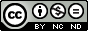 Pour plus d’informations sur ces conditions, consultez la page suivante :https://www.friportail.ch/content/creative-commons-nc-nd